Atividades Complementares para Alunos Educação Especial (Inclusão) Escola: E.M.E.I.  JARDIM AMANDA IIIProfessor/AEE: Fátima Aparecida de AssumpçãoData: 08/07/2021ATIVIDADE IMPRESSA AUTOAVALIAÇÃO: Atividade deve ser registrada através de foto.OBJETIVO: Trabalhar a imaginação, coordenação motora fina, percepção sensorial, criatividade e diversão!Acesse:   https://youtu.be/vSURhTku0D4 Desenho animado Infantil de João e o Pé de Feijão de com os amiguinhos. Como plantar:Umedeça o algodão em água e coloque-o forrando o fundo do copinho;Coloque 2 ou 3 grãos de feijão sobre o algodão;Vá molhando o algodão para que fique sempre úmido e mantenha-o em lugar bem iluminado;A partir de 3 dias é possível notar que o feijão começa a germinar;Quando o feijão já estiver uma mudinha, com cerca de 20 cm, transfira-o para a terra ou vaso, para que a plantinha possa se desenvolver.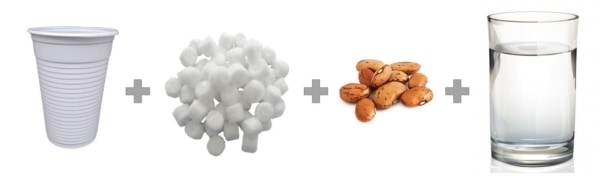 www.pintereste.com.br Atividades Complementares para Alunos Educação Especial (Inclusão) Escola: E.M.E.I.  JARDIM AMANDA IIIProfessor/AEE: Fátima Aparecida de AssumpçãoData: 08/07/2021ATIVIDADE IMPRESSA AUTOAVALIAÇÃO: Atividade deve ser registrada através de foto.OBJETIVO: Acompanhar, observar as fases do desenvolvimento do feijão.ACOMPANHAR A GERMINAÇÃO DE 2 (DOIS) FEIJÕES.PINTE CADA FASE. DO CRESCIMENTO DO FEIJÃO.FEIJÃO  1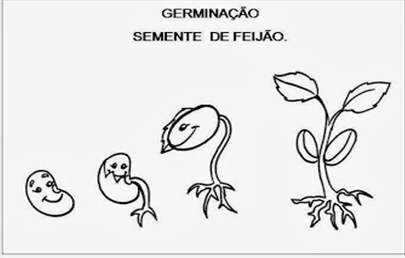 FEIJÃO  2